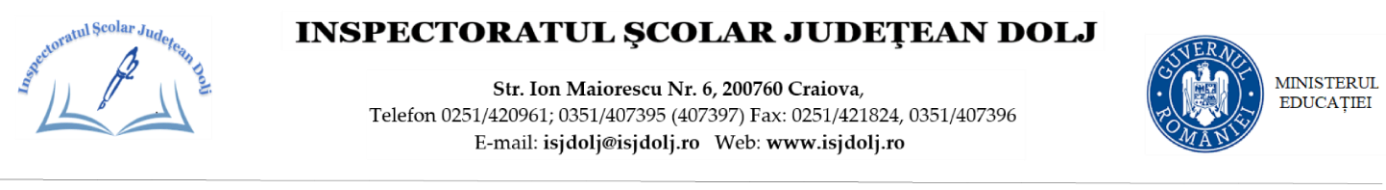 OLIMPIADA DE ISTORIEEtapa județeană, 19 martie 2022, clasa a VIII-a 										             Varianta 2BAREM DE CORECTARE ŞI NOTARESUBIECTUL I: 40 puncteCâte 2  puncte pentru menționarea, pe baza surselor A și B,  a câte unui spațiu istoric; (2px2 =4p)6 puncte pentru selectarea, din sursa B, a oricăror  două informații aflate în relație de cauză-efect, precizând rolul fiecăreia dintre aceste informaţii (cauză, respectiv efect);3 puncte pentru menţionarea statutului Moldovei faţă de Ungaria;
3 puncte pentru utilizarea oricărei informaţii istorice din sursa C care sustine  statutul menționat;4 puncte pentru formularea oricărui punct de vedere referitor la consecinţele politice ale acţiunii lui Bogdan.
3 puncte pentru susţinerea acestuia cu oricare oricare informaţie istorică din sursa C3 puncte pentru precizarea faptului istoric care a contribuit la constituirea unui alt stat medieval românesc în afara celor la care fac  referire sursele date4 puncte pentru pentru prezentarea faptului istoric menționat, prin evidențierea relaţiei de cauzalitate şi utilizarea unui exemplu/a unei caracteristici-1 punct pentru utilizarea doar a câte unui exemplu/a unei caracteristici referitoare la  constituirea unui alt stat medieval românesc în afara celor la care fac  referire sursele datCâte 2 puncte pentru menționarea oricărei asemănări și a oricărei deosebiri între procesul de formare al statelor medievale extracarpatice, în afara celor la care se referă sursele date. (2px2 =4p)Câte 3 puncte pentru prezentarea asemănării și a deosebirii menţionate prin evidenţierea relaţiei de cauzalitate şi utilizarea unui exemplu/ a unei caracteristici (3px2=6p) -1 punct pentru utilizarea doar a unui exemplu/a unei caracteristici referitoare la
asemănarea și deosebirea menţionate. Total 40 de puncteSUBIECTUL AL II-LEA: 50 puncte Informaţia istorică – 40 de puncte distribuite astfel:  Câte 3 puncte pentru menţionarea oricărei cauze și a oricărei consecințe a revoluției de la 1821 desfășurată în spațiul românesc; (3p X 2 = 6 p)4 puncte pentru  menționarea statutului politico-juridic al Principatelor extracarpatice în anul 1848 conform sursei A;3 puncte pentru  menționarea oricărui obiectiv național al Revoluției din 1848 din spațiul românesc extracarpatic, în afara celor la care fac referire sursele A și B;3 puncte pentru prezentarea obiectivului menționat, prin evidențierea relaţiei de cauzalitate şi utilizarea unui exemplu/a unei caracteristici ;-1 punct pentru utilizarea doar a câte unui exemplu/a unei caracteristici referitoare la obiectivul  menționat;Câte 2 puncte pentru menționarea oricăror două programe revoluționare din anul 1848 elaborate de românii din „Monarhia habsburgică“;	(2px2=4p) Câte 3 puncte pentru prezentarea fiecăruia dintre cele două programe revoluționare menționate, prin evidențierea relației de cauzalitate şi utilizarea unui exemplu/a unei caracteristici (3px2=6p) câte 1 punct pentru utilizarea doar a câte unui exemplu/a unei caracteristici referitoare la programele revoluționare menționate4 puncte pentru formularea oricărei opinii referitoare la situaţia–problemă dată; Câte 2 puncte pentru menționarea oricăror două fapte istorice desfășurate în anul 1848, în Țara Românească, în urma adoptării programului revoluționar, care susțin opinia formulată (2px2=4p) Câte 3 puncte pentru prezentarea fiecăruia dintre cele două fapte istorice menționate, prin evidențierea relației de cauzalitate şi utilizarea unui exemplu/a unei caracteristici (3px2=6p) câte 1 punct pentru utilizarea doar a câte unui exemplu/a unei caracteristici referitoare la faptele istorice menționateOrdonarea şi exprimarea ideilor menţionate – 10 puncte distribuite astfel: • 2 puncte pentru structurarea textului (introducere - cuprins - concluzii); 1 punct pentru introducere/cuprins; cuprins/concluzii; • 3 puncte pentru evidenţierea relaţiei cauză-efect, astfel încât compoziţia să probeze înţelegerea procesului istoric; 1 punct pentru prezenţa parţială a relaţiei cauză-efect; • 2 puncte pentru respectarea succesiunii cronologice/ logice a faptelor istorice; 1 punct pentru respectarea parţială a succesiunii cronologice/ logice a faptelor istorice; • 2 puncte pentru utilizarea limbajului istoric; 1 punct pentru utilizarea parţială a limbajului istoric; • 1 punct pentru respectarea limitei de spaţiu; 